ANALISI CONTO CONSUNTIVOPresso l'istituto IC DI CADONEGHE di CADONEGHE, l'anno 2022 il giorno 11, del mese di aprile, alle ore 08:30, si sono riuniti i Revisori dei Conti dell'ambito ATS n. 6 provincia di PADOVA.La riunione si svolge presso sedi dei revisori Miur e Mef.I Revisori sono:Nome	Cognome	Rappresentanza	Assenza/PresenzaMinistero dell'Economia e delle Finanze (MEF)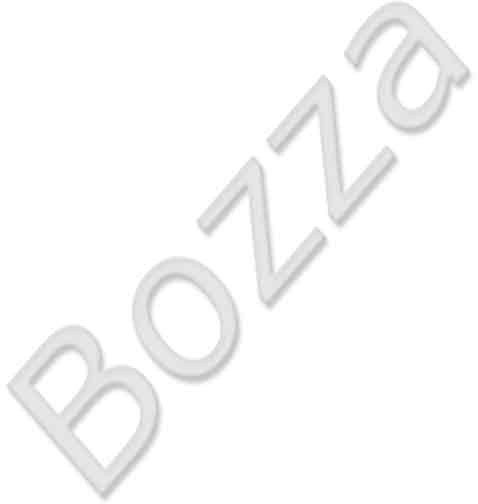 SERENA	BARALDO	Ministero dell'IstruzionePresente PresenteI Revisori si riuniscono per l'esame del conto consuntivo 2021 ai sensi dell'art. 51, comma 3 del Regolamento amministrativo-contabile recato dal D.I. 28 agosto 2018, n. 129 e procedono, pertanto, allo svolgimento dei seguenti controlli:Anagrafica1.	Osservanza norme regolamentariConto Finanziario (Mod. H)Esame relazione illustrativa predisposta dal Dirigente scolasticoCorrettezza modelliAttendibilità degli accertamenti di entrata e degli impegni di spesaAssunzione di impegni nei limiti dei relativi stanziamentiRegolare chiusura del fondo economale per le minute speseRegolarità della gestione finanziaria e coerenza rispetto alla programmazioneRispetto vincolo destinazione finanziamentiCorretta indicazione dati della Programmazione definitivaCorrispondenza dei dati riportati con i libri e le scritture contabiliCoerenza nella compilazione del modello HSituazione Residui (Mod. L)Concordanza tra valori indicati e risultanze contabiliRiaccertamento dei residuiCoerenza nella compilazione del modello LConto Patrimoniale (Mod. K)Verifica regolarità delle procedure di variazione alle scritture inventarialiVerifica realizzazione e correttezza del passaggio di consegne DSGA uscente e DSGA subentranteConcordanza con le risultanze contabili da libro inventarioCoerenza tra valore dei crediti/debiti e residui attivi/passiviConcordanza tra valore disponibilita' liquide e comunicazioni Istituto cassiere e Banca d'Italia (mod. 56 T - Tesoreria Unica) nonche' Poste SpA al 31/12Corretta indicazione consistenze inizialiCoerenza nella compilazione del modello KSituazione Amministrativa (Mod. J)Concordanza tra valori indicati e risultanze delle scritture contabili registrateConcordanza tra Fondo cassa e saldo Istituto cassiere e Banca d'Italia (mod. 56 T - Tesoreria Unica) al 31/12Conforme gestione del servizio di cassa dell'Azienda agraria (G01) / Azienda speciale (G02) alle disposizioni previste dall'art. 25, commi 11 e 12, del DI n. 129/2018Coerenza nella compilazione del modello JDichiarazione IRAPAvvenuta presentazione della dichiarazione IRAPRispetto dei termini di presentazione della dichiarazione IRAPDichiarazione del sostituto di imposta (Mod. 770)Avvenuta presentazione della dichiarazione del sostituto d- imposta (mod. 770)Rispetto dei termini di presentazione della dichiarazione del sostituto d'imposta (mod. 770)Certificazione UnicaAvvenuta presentazione della Certificazione UnicaRispetto dei termini di presentazione della Certificazione UnicaTempi medi di pagamento relativi agli aquisti di beni, servizi e fornitureAvvenuta pubblicazione sul sito istituzionale dell'Istituzione scolastica degli indicatori trimestrali di tempestività dei pagamentiAvvenuta pubblicazione sul sito istituzionale dell'Istituzione scolastica dell'ammontare complessivo trimestrale dei debiti e il numero delle imprese creditriciAvvenuta pubblicazione sul sito istituzionale dell'Istituzione scolastica dell'indicatore annuale di tempestività dei pagamentiAvvenuta pubblicazione sul sito istituzionale dell'Istituzione scolastica dell'ammontare complessivo annuale dei debiti e il numero delle imprese creditriciDati Generali Scuola Infanzia- Data di riferimento: 15 marzoLa struttura delle classi per l'anno scolastico 2021/2022 è la seguente:Dati Generali Scuola Primaria e Secondaria di I Grado- Data di riferimento: 15 marzoLa struttura delle classi per l'anno scolastico 2021/2022 è la seguente:Dati Personale- Data di riferimento: 15 marzoLa situazione del personale docente e ATA (organico di fatto) in servizio può così sintetizzarsi:Conto Finanziario (Mod. H)In base alle scritture registrate nei libri contabili ed alla documentazione messa a disposizione, tenendo conto altresì delle informazioni contenute nella relazione predisposta dal Dirigente scolastico in merito all'andamento della gestione dell'istituzione scolastica, i Revisori hanno proceduto all'esame dei vari aggregati di entrata e di spesa, ai relativi accertamenti ed impegni, nonchè alla verifica delle entrate riscosse e dei pagamenti eseguiti durante l'esercizio; danno atto che il conto consuntivo 2021 presenta le seguenti risultanze:ENTRATESPESEPertanto, l'esercizio finanziario 2021 presenta un ........... di competenza di ............Dal confronto con la programmazione definitiva emerge che le somme impegnate risultano pari al 0% di quelle programmate.Situazione Residui (Mod. L)La situazione dei residui è la seguente:Alla data del 11.04.2022 risultano incassati residui attivi per euro ........ e pagati residui passivi per euro ........Eventuali delibere di radiazione residui: ...............................Conto Patrimoniale (Mod. K)Dal Modello K, concernente il Conto del Patrimonio, risulta una consistenza patrimoniale pari a € 0,00. I valori esposti dall'Istituzione Scolastica sono i seguenti:Il Decreto di Discarico inventariale è stato protocollato al n. 7644 del 24/11/2021.Situazione Amministrativa (Mod. J)Il risultato di amministrazione, evidenziato nel modello J, è determinato come segue:Il Fondo cassa al 31/12/2021 riportato nel modello J è pari a	in concordanza con l'estratto conto dell'Istitutocassiere, con le giacenze presso la Banca d'Italia (mod. 56 T - Tesoreria Unica) e con le scritture del libro giornale.Spese Per Attività e ProgettiNel corso dell'esercizio in esame, l'istituto ha provveduto a definire il Piano Triennale dell'Offerta Formativa (PTOF), nel quale ha fatto confluire i propri progetti mirati a migliorare l'efficacia del processo di insegnamento e di apprendimento.Le risultanze complessive delle uscite relative alle attività ed ai progetti possono essere riclassificate per tipologia di spesa, allo scopo di consentire un'analisi costi-benefici inerente le attività ed i progetti, anche in considerazione dello sfasamento temporale con cui la progettualità scolastica trova concreta realizzazione rispetto ad una programmazione ed una gestione espresse in termini di competenza finanziaria.L'utilizzo complessivo della dotazione finanziaria è pari al 0,00%. In merito alle dotazioni annuali dei progetti, il tasso d'impiego delle risorse ad essi destinate è pari al 0,00%.In particolare, i Revisori hanno esaminato la documentazione relativa ad alcuni progetti, con le considerazioni che seguono:campionatura ..................Dichiarazione IRAPLa dichiarazione IRAP per l'anno d'imposta 2020 risulta presentata nei terminiLa dichiarazione IRAP è stata trasmessa telematicamente in data ................ con protocollo n. .................Dichiarazione del sostituto di imposta (Mod. 770)La dichiarazione del sostituto d'imposta per l'anno d'imposta 2020 risulta presentata nei termini.Certificazione UnicaLa Certificazione Unica per l'anno d'imposta 2021 risulta presentata nei terminiLa dichiarazione 770 è stata trasmessa telematicamente in data ................ con protocollo n. .................La dichiarazione C.U. è stata trasmessa telematicamente in data ................ con protocollo n. .................Tempi medi di pagamento relativi agli aquisti di beni, servizi e fornitureL'indicatore di tempestività dei pagamenti del I trimestre dell'anno 2021 risulta pubblicato sul sito istituzionale della ScuolaL'indicatore di tempestività dei pagamenti del II trimestre dell'anno 2021 risulta pubblicato sul sito istituzionale della ScuolaL'indicatore di tempestività dei pagamenti del III trimestre dell'anno 2021 risulta pubblicato sul sito istituzionale della ScuolaL'indicatore di tempestività dei pagamenti del IV trimestre dell'anno 2021 risulta pubblicato sul sito istituzionale della ScuolaL'indicatore di tempestività dei pagamenti dell'anno 2021 risulta pubblicato sul sito istituzionale della Scuola L’ammontare complessivo dei debiti e il numero delle imprese creditrici del I trimestre dell’anno 2021 risultano pubblicati sul sito istituzionale della ScuolaL’ammontare complessivo dei debiti e il numero delle imprese creditrici del II trimestre dell’anno 2021 risultano pubblicati sul sito istituzionale della ScuolaL’ammontare complessivo dei debiti e il numero delle imprese creditrici del III trimestre dell’anno 2021 risultano pubblicati sul sito istituzionale della ScuolaL’ammontare complessivo dei debiti e il numero delle imprese creditrici del IV trimestre dell’anno 2021 risultano pubblicati sul sito istituzionale della ScuolaL’ammontare complessivo dei debiti e il numero delle imprese creditrici dell’anno 2021 risultano pubblicati sul sito istituzionale della ScuolaNel corso della verifica i Revisori accertano che:Risultano osservate le norme regolamentari	La relazione illustrativa predisposta dal dirigente scolastico è esaustiva nei contenuti richiesti dall articolo 23 comma uno del regolamentoI modelli sono correttamente compilatiGli accertamenti di entrata e gli impegni di spesa sono attendibiliGli impegni sono stati assunti nei limiti dei relativi stanziamentiIl fondo economale per le minute spese risulta versato entro il 31/12	Dagli elementi di cui agli atti esaminati ed alle verifiche periodiche, è stata accertata la regolarità della gestione finanziaria e la coerenza rispetto alla programmazioneE' stato rispettato il vincolo di destinazione dei finanziamentiI dati della programmazione definitiva sono correttamente indicatiEsiste corrispondenza tra il contenuto del conto finanziario e le risultanze contabili di cui ai registriIl modello H è coerente con gli altri modelliVi è concordanza tra i valori indicati nel modello L e le risultanze contabiliE' stato correttamente eseguito il riaccertamento dei residuiIl modello L è coerente con gli altri modelliSono state rispettate le norme regolamentari relative alle procedure di variazione ai beni iscritti nell'inventario	Il passaggio di consegne dal DSGA uscente al DSGA subentrante è stato realizzato e non si osservano vizi nella procedura applicataVi è concordanza tra i valori indicati e le risultanze contabili dal libro inventario e dagli altri registriIl valore dei crediti e debiti indicati corrisponde al valore accertato dei residui attivi e passivi	L'ammontare delle disponibilità liquide indicate coincide con la sommatoria dei saldi al 31/12 comunicati dall'Istituto cassiere e Banca d'Italia (mod. 56 T - Tesoreria Unica) nonche' da Poste SpALe consistenze iniziali sono correttamente riportateIl modello K è coerente con gli altri modelliVi è concordanza tra i valori indicati nel modello J e le risultanze contabili	L'ammontare del Fondo cassa risultante dal giornale di cassa al 31/12 concorda con il saldo comunicato dall'Istituto cassiere e Banca d'Italia(mod. 56 T - Tesoreria Unica)	La gestione del servizio di cassa dell'Azienda agraria (G01) / Azienda speciale (G02) è conforme alle disposizioni previste dall'art. 25, commi 11 e 12, del DI n. 129/2018Il modello J è coerente con gli altri modelliAvvenuta presentazione del modello IRAPRispettato il termine di presentazione del modello IRAPAvvenuta presentazione del modello 770Rispettato il termine di presentazione del modello 770Avvenuta presentazione della Certificazione UnicaRispettato il termine di presentazione della Certificazione UnicaE' stato pubblicato sul sito istituzionale della Scuola l'indicatore di tempestività dei pagamenti del I trimestreE' stato pubblicato sul sito istituzionale della Scuola l'indicatore di tempestività dei pagamenti del II trimestreE' stato pubblicato sul sito istituzionale della Scuola l'indicatore annuale di tempestività dei pagamentiE' stato pubblicato sul sito istituzionale della Scuola l'indicatore di tempestività dei pagamenti del IV trimestreConclusioniI Revisori dei Conti, sulla base degli elementi tratti dagli atti esaminati e dalle verifiche periodiche effettuate nel corso dell'esercizio sulla regolaritÃ della gestione finanziaria e patrimoniale, esprimono parere favorevole all'approvazione del conto consuntivo dell'anno 2021 da parte del Consiglio di Istituto.Il presente verbale, chiuso alle ore 12:10, l'anno 2022 il giorno 11 del mese di aprile, viene letto, confermato, sottoscritto e successivamente inserito nell'apposito registro.ASTORINA ANTONIO BARALDO SERENANumero sezioni con orario ridotto (a)Numero sezioni con orario normale (b)Totale sezioni (c=a+b)Bambini iscritti al 1° settembreBambini frequentanti sezioni con orario ridotto (d)Bambini frequentanti sezioni con orario normale (e)Totale bambini frequentanti (f=d+e)Di cui diversamente abiliMedia bambini per sezione (f/c)01111241024224240Numero classi funzionanti con 24 ore (a)Numero classi funzionanti a tempo normale (da 27 a 30/34ore) (b)Numero classi funzionanti a tempo pieno/ prolungato (40/36 ore) (c)Totale classi (d=a+b+c)Alunni iscritti al 1°settembre (e)Alunni frequentanti classi funzionanti con 24 ore (f)Alunni frequentanti classi funzionanti a tempo normale (da 27 a 30/34ore) (g)Alunni frequentanti classi funzionanti a tempo pieno/ prolungato (40/36 ore) (h)Totale alunni frequentanti (i=f+g+h)Di cui diversa- mente abiliDifferenza tra alunni iscritti al 1° settembre e alunni frequentanti (l=e-i)Media alunni per classe (i/d)Prime156133019112131220Seconde156135019115134310Terze257159039119158610Quarte358173065107172210Quinte34713505877135600Pluriclassi0000000000Totale010243473502005307301950Prime05271580116451613-30Seconde05381740106661721420Terze043715809464158400Pluriclassi00000000000Totale014822490031617549121-10DIRIGENTE SCOLASTICO1N.B. in presenza di cattedra o posto esterno il docente va rilevato solo dalla scuola di titolarità del postoNUMEROInsegnanti titolari a tempo indeterminato full-time115Insegnanti titolari a tempo indeterminato part-time12Insegnanti titolari di sostegno a tempo indeterminato full-time6Insegnanti titolari di sostegno a tempo indeterminato part-time0Insegnanti su posto normale a tempo determinato con contratto annuale1Insegnanti di sostegno a tempo determinato con contratto annuale10Insegnanti a tempo determinato con contratto fino al 30 Giugno11Insegnanti di sostegno a tempo determinato con contratto fino al 30 Giugno12Insegnanti di religione a tempo indeterminato full-time4Insegnanti di religione a tempo indeterminato part-time0Insegnanti di religione incaricati annuali3Insegnanti su posto normale con contratto a tempo determinato su spezzone orario*1Insegnanti di sostegno con contratto a tempo determinato su spezzone orario*0*da censire solo presso il primo contratto nel caso in cui il docente abbia più spezzoni e quindi abbia stipulato diversi contratti con altrettante scuoleTOTALE PERSONALE DOCENTE175N.B. il personale ATA va rilevato solo dalla scuola di titolarità del postoNUMERODirettore dei Servizi Generali ed Amministrativi1Direttore dei Servizi Generali ed Amministrativi a tempo determinato0Coordinatore Amministrativo e Tecnico e/o Responsabile amministrativo0Assistenti Amministrativi a tempo indeterminato4Assistenti Amministrativi a tempo determinato con contratto annuale0Assistenti Amministrativi a tempo determinato con contratto fino al 30 Giugno2Assistenti Tecnici a tempo indeterminato0Assistenti Tecnici a tempo determinato con contratto annuale0Assistenti Tecnici a tempo determinato con contratto fino al 30 Giugno0Collaboratori scolastici dei servizi a tempo indeterminato0Collaboratori scolastici a tempo indeterminato17Collaboratori scolastici a tempo determinato con contratto annuale4Collaboratori scolastici a tempo determinato con contratto fino al 30 Giugno4Personale altri profili (guardarobiere, cuoco, infermiere) a tempo indeterminato0Personale altri profili (guardarobiere, cuoco, infermiere) a tempo determinato con contratto annuale0Personale altri profili (guardarobiere, cuoco, infermiere) a tempo determinato con contratto fino al 30 Giugno0Personale ATA a tempo indeterminato part-time5TOTALE PERSONALE ATA37AggregatoProgrammazione Definitiva (a)Somme Accertate (b)% Disponibilita' (b/a)01-Avanzo di amministrazione presunto€ 283.491,2302-Finanziamenti dall’Unione europea€ 195.248,94€ 195.248,940,0003-Finanziamenti dello Stato€ 151.335,92€ 151.335,920,0004-Finanziamenti della Regione€ 0,00€ 0,000,0005-Finanziamenti da Enti locali o da altre Istituzioni pubbliche€ 35.177,00€ 35.177,000,0006-Contributi da privati€ 63.159,51€ 63.159,510,0007-Proventi da gestioni economiche€ 0,00€ 0,000,0008-Rimborsi e restituzione somme€ 0,00€ 0,000,0009-Alienazione di beni materiali€ 0,00€ 0,000,0010-Alienazione di beni immateriali€ 0,00€ 0,000,0011-Sponsor e utilizzo locali€ 0,00€ 0,000,0012-Altre entrate€ 0,10€ 0,100,0013-Mutui€ 0,00€ 0,000,00Totale entrate€ 728.412,70€ 444.921,47Disavanzo di competenza€ 0,00€ 0,00Totale a pareggio€ 728.412,70€ 444.921,47AggregatoProgrammazione Definitiva (a)Somme Impegnate (b)%Utilizzo (b/a)Attivita'€ 83.521,54€ 36.994,730,00A01-Funzionamento generale e decoro della Scuola€ 45.874,43€ 17.081,640,00A02-Funzionamento amministrativo€ 327.417,29€ 34.833,040,00A03-Didattica€ 0,00€ 0,000,00A04-Alternanza Scuola-Lavoro€ 6.633,39€ 0,000,00A05-Visite, viaggi e programmi di studio all’estero€ 9.990,96€ 0,000,00A06-Attivita' di orientamento0,00Progetti€ 39.149,45€ 22.144,620,00P01-Progetti in ambito "Scientifico, tecnico e professionale"€ 156.449,45€ 62.933,030,00P02-Progetti in ambito "Umanistico e sociale"€ 17.264,56€ 5.308,400,00P03-Progetti per "Certificazioni e corsi professionali"€ 40.111,63€ 9.683,620,00P04-Progetti per "Formazione / aggiornamento personale"€ 0,00€ 0,000,00P05-Progetti per "Gare e concorsi"€ 0,00€ 0,000,00Gestioni economiche€ 0,00€ 0,000,00G01-Azienda agraria€ 0,00€ 0,000,00G02-Azienda speciale€ 0,00€ 0,000,00G03-Attività per conto terzi€ 83.521,54€ 36.994,730,00G04-Attività convittuale€ 0,00€ 0,000,00R98-Fondo di Riserva€ 2.000,000,00D100-Disavanzo di amministrazione presunto€ 0,00€ 0,000,00TOTALE SPESE€ 728.412,70€ 188.979,08Z101-Disponibilita' finanziaria da programmare€ 0,00Avanzo di competenza0€ 255.942,39Totale a Pareggio€ 728.412,70€ 444.921,47Iniziali al 1/1/2021RiscossiDa riscuotereResidui esercizio 2021Variaz. in diminuzioneTotale ResiduiResidui Attivi€ 58.846,99€ 31.397,76€ 27.449,23€ 195.248,94€ 0,00€ 222.698,17Iniziali al 1/1/2021PagatiDa pagareResidui esercizio 2021Variaz. in diminuzioneTotale ResiduiResidui Passivi€ 41.424,22€ 41.149,53€ 274,69€ 23.321,87€ 274,69€ 23.321,87Situazione al 1/1/2021VariazioniSituazione al 31/12/2021ATTIVOTotale Immobilizzazioni€ 128.324,24-€ 285,24€ 128.039,00Totale Disponibilità€ 326.305,45€ 236.724,73€ 563.030,18Deficit Patrimoniale€ 0,00€ 0,00€ 0,00Totale Attivo€ 454.629,69€ 236.439,49€ 691.069,18PASSIVOTotale debiti€ 41.424,22-€ 18.102,35€ 23.321,87Consistenza Patrimoniale€ 413.205,47€ 254.541,84€ 667.747,31Totale Passivo€ 454.629,69€ 236.439,49€ 691.069,18Fondo di cassa all'inizio dell'esercizio€ 266.068,46 Residui anni precedentiCompetenza Esercizio 2021Riscossioni€ 31.397,76€ 249.672,53€ 281.070,29Pagamenti€ 41.149,53€ 165.657,21€ 206.806,74Fondo di cassa alla fine dell'esercizio€ 340.332,01Residui Attivi€ 27.449,23€ 195.248,94€ 222.698,17Residui Passivi€ 0,00€ 23.321,87€ 23.321,87Avanzo di amministrazione al 31/12€ 539.708,31ImpegniImpegniImpegniImpegniImpegniImpegniImpegniImpegniImpegniProgram- mazione definitivaTotale ImpegniImpegni/ Spese %Spese di personaleAcquisto di beni di consumoAcquisto di servizi e utilizzo di beni di terziAcquisto di beni d'investim entoAltre speseImposte e tasseOneri straordinari e da contenziosoOneri finanziariRimborsi e poste correttiveProgram- mazione definitivaTotale ImpegniImpegni/ Spese %A01€ 0,00€ 16.754,78€ 10.261,05€ 9.978,90€ 0,00€ 0,00€ 0,00€ 0,00€ 0,00€ 83.521,54€ 36.994,7344,29%A02€ 0,00€ 2.523,24€ 12.003,75€ 1.403,00€ 1.151,65€ 0,00€ 0,00€ 0,00€ 0,00€ 45.874,43€ 17.081,6437,24%A03€ 0,00€ 13.160,22€ 17.352,22€ 3.691,72€ 0,00€ 0,00€ 0,00€ 0,00€ 628,88€ 327.417,29€ 34.833,0410,64%A04€ 0,00€ 0,00€ 0,00€ 0,00€ 0,00€ 0,00€ 0,00€ 0,00€ 0,00€ 0,00€ 0,000,00%A05€ 0,00€ 0,00€ 0,00€ 0,00€ 0,00€ 0,00€ 0,00€ 0,00€ 0,00€ 6.633,39€ 0,000,00%A06€ 0,00€ 0,00€ 0,00€ 0,00€ 0,00€ 0,00€ 0,00€ 0,00€ 0,00€ 9.990,96€ 0,000,00%P01€ 1.572,51€ 0,00€ 6.816,00€ 13.756,11€ 0,00€ 0,00€ 0,00€ 0,00€ 0,00€ 39.149,45€ 22.144,6256,56%P02€ 16.763,39€ 6.442,98€ 30.761,88€ 8.909,78€ 0,00€ 0,00€ 0,00€ 0,00€ 55,00€ 156.449,45€ 62.933,0340,23%P03€ 0,00€ 0,00€ 5.308,40€ 0,00€ 0,00€ 0,00€ 0,00€ 0,00€ 0,00€ 17.264,56€ 5.308,4030,75%P04€ 5.996,80€ 0,00€ 2.159,82€ 0,00€ 146,00€ 0,00€ 0,00€ 0,00€ 1.381,00€ 40.111,63€ 9.683,6224,14%P05€ 0,00€ 0,00€ 0,00€ 0,00€ 0,00€ 0,00€ 0,00€ 0,00€ 0,00€ 0,00€ 0,000,00%TOTALE€ 24.332,70€ 38.881,22€ 84.663,12€ 37.739,51€ 1.297,65€ 0,00€ 0,00€ 0,00€ 2.064,88€ 726.412,70€ 188.979,08TOTALE/ TOTALE IMPEGNI %12,88%20,57%44,80%19,97%0,69%0,00%€ 0,0098.91%